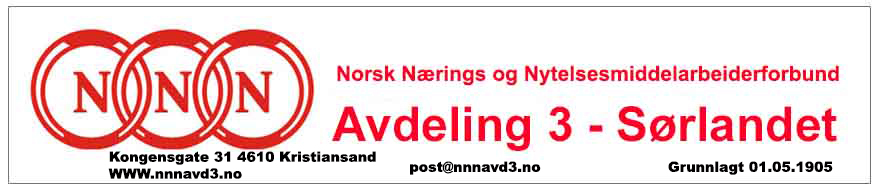               Bekreftelse på utbetaling av stipend.Navn: ……………………………………………………………………………………Har deltatt på følgende konferanse / kurs: ………………………..Sted: …………………………………………………………………………………….Fra dato: ………………………….. til dato: ……………………………………..Dette bekreftes av: ………………………………………………………………                                           Konferanse / kursansvarligStipend kr.500,- pr. dagStipend på kr.: ……………………………… er mottatKontonummer som stipend skal overføres til: …………………..…………………………………………………………..Underskrift konferanse / kursdeltakerSendes på mail til mailto:post@nnnavd3.no